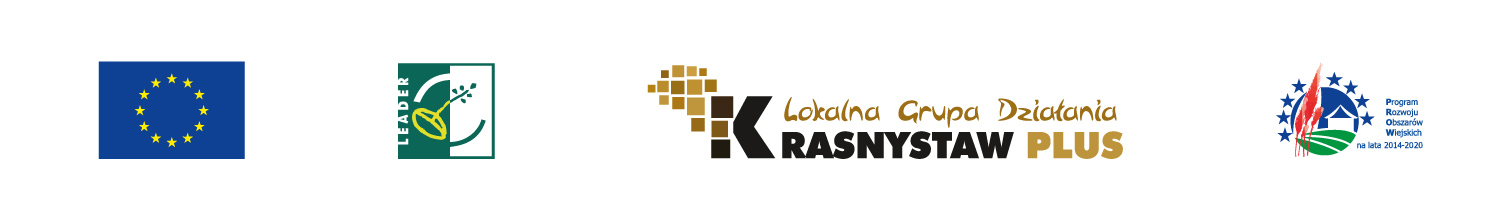 ,,Europejski Fundusz Rolny na rzecz Rozwoju Obszarów Wiejskich: Europa inwestująca w obszary wiejskie”.Stowarzyszenie Lokalna Grupa Działania „Krasnystaw PLUS” zrealizowało 12 operacji w ramach I etapu oraz rozliczyło 12 Grantobiorców,
którzy zrealizowali poniższe zadania:Rozliczenie pozostałych 4 Grantobiorców realizujących zadania wpisujących się
w operację pt. „Wzmocnienie kapitału społecznego poprzez rozwój potencjału organizacji pozarządowych na obszarze LGD” oraz realizujących cel operacji nastąpi
w październiku 2018 r.Lp.Nazwa zadania1.Wzmocnienie potencjału Stowarzyszenia Miłosników Ziemi Siennickiej poprzez zakup wyposażenia w celu aktywizacji lokalnej społeczności;2.Wzmocnienie potencjału Stowarzyszenia Ochotniczej Straży Pożarnej w Siennicy Królewskiej Dużej poprzez zakup mundurów galowych w celu aktywizacji lokalnej społeczności;3.Wzmocnienie potencjału Fundacji Janosik poprzez zakup pomocy dydaktycznych oraz zabawek;4.Wzmocnienie potencjału Stowarzyszenia Ochotniczej Straży Pożarnej w Krupem poprzez zakup sprzętu sportowego dla małej siłowni w zakresie promocji hasła „W zdrowym ciele zdrowy duch”;5.Wzmocnienie potencjału Stowarzyszenia Wspólnie dla Gminy Krasnystaw poprzez zakup sprzętu IT oraz usług i materiałów promocyjnych;6.Wzmocnienie potencjału Organizacji MKS Siedliska w celu rozwoju oraz kontynuacji dotychczasowej działalności poprzez zakup wyposażenia;7.Wzmocnienie potencjału Organizacji OSP w Siedliskach w celu rozwoju oraz kontynuacji dotychczasowej działalności poprzez zakup sprzętu i wyposażenia;8.Wzmocnienie kapitału społecznego na obszarze LSR poprzez doposażenie Lokalnej Organizacji Turystycznej „Krasnystaw – Wrota Roztocza”;9.Wzmocnienie potencjału organizacji pozarządowej poprzez zakup nagłośnienia”;10.Wzmocnienie potencjału Stowarzyszenia Mieszkańców Małochwieja Małego „Rodzinne Gniazdo” poprzez rozwój organizacji na obszarze LGD Krasnystaw PLUS pod hasłem „Aktywność pobudza każdy rozwój”;11.Wzmocnienie potencjału organizacji poprzez doposażenie kuchni w celu promocji produktu lokalnego;12.Zakup wyposażenia służącego rozwojowi potencjału UKS „Wodnik Krasnystaw”